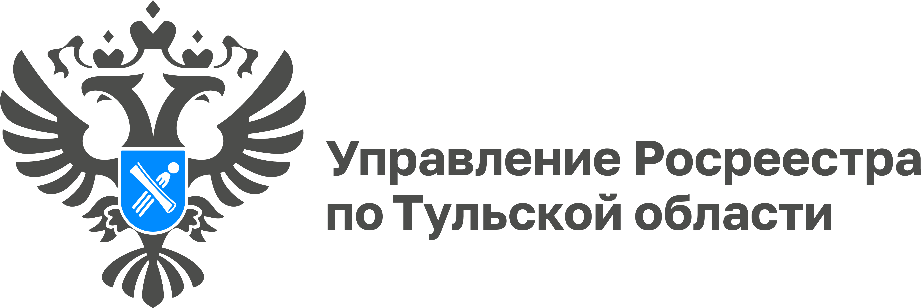 Управлением Росреестра по Тульской области проведен «открытый диалог» с представителями профессиональных риэлторских сообществ
Управлением Росреестра по Тульской области организован «открытый диалог» с профессиональными участниками рынка недвижимости для обсуждения с представителями риэлторского сообщества основных направлений взаимодействия и электронной подачи документов.В совещании приняли участие заместитель руководителя Управления Росреестра по Тульской области Татьяна Трусова, и.о. начальника отдела государственной регистрации недвижимости Мария Титова, президент Тульской Гильдии Риэлторов Алексей Сидоров.В рамках мероприятия одной из главных тем обсуждения, стал вопрос оказания государственных услуг в электронном виде. Были озвучены преимущества электронной подачи документов. Прежде всего, это - срок регистрации – 1 день. Исправление недочетов практически в режиме онлайн, оперативное представление недостающих документов.«Риэлторы являются активными участниками рынка недвижимости. От их знаний в области регистрации прав собственности в какой-то степени зависит оценка качества государственных услуг, предоставляемых Росреестром. Это говорит о необходимости плодотворного взаимодействия всех участников рынка недвижимости. И подобные мероприятия имеют именно такую цель», - отметила заместитель руководителя Управления Росреестра по Тульской области Татьяна Трусова.